ΕΛΛΗΝΙΚΗ ΔΗΜΟΚΡΑΤΙΑ			Σκάλα   03 Ιουλίου    2020 ΝΟΜΟΣ ΛΑΚΩΝΙΑΣΔΗΜΟΣ ΕΥΡΩΤΑ					Αρ. Πρωτ.:  7572  ΔΗΜΟΤΙΚΟ ΣΥΜΒΟΥΛΙΟΤηλεφ.: 2735360039E-mail: mariakomp@gmail.comΠΡΟΣΚΛΗΣΗ  ΣΤΗN 16η ΤΑΚΤΙΚΗ ΣΥΝΕΔΡΙΑΣΗΠΡΟΣ : Τους κ.κ. Δημοτικούς Συμβούλους, Προέδρους  Κοινοτήτων και  προέδρους  συμβουλίων  ΚοινοτήτωνΣύμφωνα με τις διατάξεις των άρθρων 67, 68, 69 του Ν. 3852 / 2010 (ΦΕΚ 87 / Α / 07-06-2010), όπως  ισχύουν, σας καλούμε σε Τακτική  Συνεδρίαση του Δημοτικού Συμβουλίου, που θα γίνει την ΠΕΜΠΤΗ 09 ΙΟΥΛΙΟΥ 2020  και ώρα 20:00 , στο κτίριο του Πνευματικού Κέντρου Σκάλας , κεκλεισμένων των θυρών, σύμφωνα  με  την αριθμ. 163/2020 εγκύκλιο του Υπουργείου Εσωτερικών  με αριθμ. Πρωτ. 33282/29-05-2020, με τα παρακάτω θέματα:ΘΕΜΑ 1ο : <<ΤΡΟΠΟΠΟΙΗΣΗ ΠΡΟΫΠΟΛΟΓΙΣΜΟΥ ΕΣΟΔΩΝ -ΕΞΟΔΩΝ ΟΙΚΟΝΟΜΙΚΟΥ ΕΤΟΥΣ 2020- ΤΡΟΠΟΠΟΙΗΣΗ ΤΕΧΝΙΚΟΥ ΠΡΟΓΡΑΜΜΑΤΟΣ 2020>>.          Εισηγητής:κ. Κυριακάκος Παναγιώτης–αντιδήμαρχοςΘΕΜΑ 2ο : ΑΠΟΔΟΣΗ ΚΑΤΑΝΟΜΗΣ ΠΟΣΩΝ ΩΣ ΤΑΚΤΙΚΗ ΕΠΙΧΟΡΗΓΗΣΗ  ΣΤΟ ΝΠΔΔ ΝΙΚΗΦΟΡΟΣ ΒΡΕΤΤΑΚΟΣ ΓΙΑ ΤΙΣ ΛΕΙΤΟΥΡΓΙΚΕΣ ΔΑΠΑΝΕΣ ΤΩΝ ΠΑΙΔΙΚΩΝ ΣΤΑΘΜΩΝ ΚΑΙ ΤΩΝ ΧΩΡΩΝ ΑΘΛΗΣΗΣ ΤΟΥ ΔΗΜΟΥ ΕΥΡΩΤΑ  Εισηγητής:κ. Κυριακάκος Παναγιώτης–αντιδήμαρχοςΘΕΜΑ 3ο : <<Απόφαση σχετικά με μίσθωση ακινήτου για τη στέγαση εκθετηρίου στην Τ.Κ. Γερακίου >>. Εισηγητής:κ. Κυριακάκος Παναγιώτης–αντιδήμαρχοςΘΕΜΑ 4ο : Λήψη απόφασης σχετικά με :Σύνταξη έκθεσης εσόδων – εξόδων A΄ Τριμήνου του Δήμου Ευρώτα για τον έλεγχο υλοποίησης του προϋπολογισμού οικ. Έτους 2020.Εισηγητής:κ. Κυριακάκος Παναγιώτης–αντιδήμαρχοςΘΕΜΑ 5ο : Έγκριση υποβολής αίτησης συμμετοχής στο πρόγραµµα «Εκπόνηση Τοπικών Πολεοδομικών Σχεδίων (Τ.Π.Σ.)» του Υπουργείου Περιβάλλοντος & Ενέργειας Εισηγητής:κ. Φιφλής Δημήτριος -αντιδήμαρχοςΘΕΜΑ 6ο : Έγκριση  σχεδίου σύμβασης  συνεργασίας  μεταξύ Δήμου Ευρώτα  και Ελληνικής Εταιρείας Αξιοποίησης Ανακύκλωσης  Α.Ε.Εισηγητής: κ. Μπόλλας Βασίλειος -αντιδήμαρχοςΘΕΜΑ 7ο : Σύσταση Συντονιστικής Επιτροπής για το Δίκτυο Υγιών πόλεωνΕισηγητής: κ. Βέρδος Δήμος  - Δήμαρχος ΘΕΜΑ 8ο : Απόφαση  σχετικά  με παραχώρηση  μέρους  του Ξενώνα Γερακίου  στην Α.Ε.  ΑΣΤΕΡΑ  ΒΛΑΧΙΩΤΗΕισηγητής: κ. Μπόλλας Βασίλειος –αντιδήμαρχοςΘΕΜΑ 9ο : Απόφαση  σχετικά  με  Ανακήρυξη  του Αγίου Δημητρίου  ως Μαρτυρικού χωριούΕισηγητής: κ. Μπατσάκης Γρηγόριος –δημοτικός  σύμβουλος ΘΕΜΑ 10ο : Απόφαση  σχετικά  με Ανακατασκευή  Γηπέδου ΒλαχιώτηΕισηγητής: κ. Λυμπέρης Παναγιώτης  –Πρόεδρος ΝΠΔΔ ΝΙΚΗΦΟΡΟΣ  ΒΡΕΤΤΑΚΟΣ Στις  συνεδριάσεις των δημοτικών  συμβουλίων  λαμβάνουν  το λόγο, εκτός  του δημάρχου και του αρμόδιου  αντιδημάρχου, οι  επικεφαλής των παρατάξεων και ειδικοί  αγορητές  ανά  θέμα, που ορίζονται από τις παρατάξεις  με σχετική  γραπτή δήλωσή τους στο  προεδρείο  πριν  την  έναρξη  της  συνεδρίασης. Με τον ίδιο τρόπο μπορούν να  εγγραφούν  ως ομιλητές  και  δημοτικοί σύμβουλοι  που επιθυμούν να  τοποθετηθούν ανά θέμα.Η ΠΡΟΕΔΡΟΣ ΔΕΝΤΑΚΟΥ  ΕΛΕΝΗ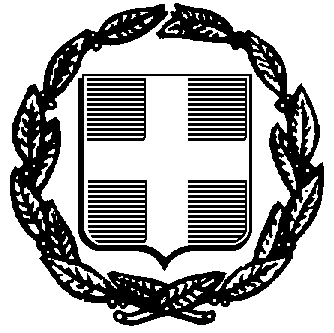 